CLIENT SERVICES CLERKSunshine Travel and Tours (Hotels Division)Abu Dhabi National Hotels M.E.LLC, Abu Dhabi UAEJan. 2013 to PresentMAIN ACCOUNTABLITIES/DUTIES:Receive and enter tour operators’ and customers’ tour and travel booking into the computer to communicate the information to service providing companies.Responsible for bookings confirmations to operators/customers via fax or phone.Answers all call that come through the customer service line.Responsible for entering and maintaining customer database-Go Concierge.Assure that customer needs and problems are studied and resolved.Deal with complaints.Conduct tours according to monthly activity report.Sell additional tours & safaris, tickets, and any excursions concerning to the operational activity.Dealing with rental car services though Al Ghazal Company.Guide tour according to SST Tour manual.Issue tour report after each tour conducted on a regular basis and handover to Operations Manager.Introduce the company’s services to the clients.Suggest new itineraries to the management.Brief Operation Manager about changed/new about places of interest and sights.Prepare for groups according to group checklist.Dealing with occurring travel problems, complaints or refunds.Follow duty schedule according to monthly activity report.WAITRESS/CASHIERMarina Mall Food Court (Abu Dhabi National Hotel Compass M.E.LLC UAE)May 2011-December 25, 2012MAIN ACCOUNTABLITIES/DUTIES:Welcoming each guest with a great smile.Taking their Food and Beverage orders.Receive payments and present change to customers using Micros POS system.Pack food items, make coffee, and fill beverage cupsFunction as the hostess of the restaurant.Supervising the operations to ensure smooth functioning of the restaurant.Investigate and resolve food/beverage quality and service complaints.Ensuring customer satisfaction and repeat business.Getting feedback from each guest.Manage the register, including all credit card and cash operations and ensures a balance of the register at the end of working period.FRONT OFFICE ASSISTANTPrime Capital Hotel Bontoc, Mountain ProvincePhilippinesOct 2009-April 2011MAIN ACCOUNTABLITIES/DUTIES:Booking reservations and attending the Incoming calls. Providing proper Information about the Local Tourist spots.Keeping all the records filing and completion of tasks assigned by Superiors.Drive all duties related with guest servicing.Maintaining good guest relations and ensure swift handling of their requests.Uses suggestive selling techniques to sell rooms and to promote other services of the hotel.File room keysThoroughly understand and adheres to proper credit, check-cashing, and cash handling policies and procedures.Reports any unusual occurrences or request to the manager or assistance manager. LANGUAGES KNOWNEnglish	FilipinoBasic Arabic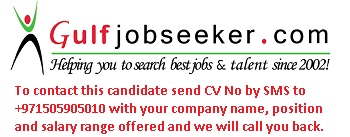 Gulfjobseeker.com CV No: 1512210Personal DataOBJECTIVETo utilize my skills, abilities and knowledge in the challenging career, this will be mutually benefiting to the company and myself.STRENGHTSDynamic, Presentable, Self-motivated, excellent Communication, Organization and Leadership skills.ACADEMICElementary-MADUCAYAN ELEMENTARY SCHOOL(Class of 1999-Graduate)High School-Dinapigue National High School ( Class of 2004-Graduate)College- Mountain Province State Polytechnic College (Class of 2009-Graduate) -Bachelor of Science in Commerce-Major in ManagementADDITIONAL QUALIFICATIONSFully conversant in Microsoft Office packages including Word, Excel, Outlook and Power point.Attended a number of Seminars and Training Courses as follows – On-the Job Training-MPSPC-CAS Bontoc,Mountain Province-June 2009Modern Office and Technology Procedures    -Kidlaa Hotel,Bontoc Mountain Province-May 2009              3. Call Center Training Agent                   -Xijen Institute of Colleges,Bontoc Mountain Province-April 2010SKILLSFluent in English, knows basic Arabic.Ability in Self Correspondence.Outstanding Interpersonal Skill.Dynamic Personality.Extremely committed and motivated.Ability to perform works requiring medium heavy physical efforts.Ability to interpret and follow simple oral and written instructions.Can efficiently work in computerized environment.Conversant in Internet and e-mail.Good Telephone Skills.